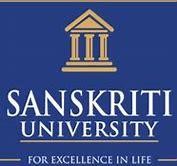 Sanskriti University, Mathura School of Management and CommerceSyllabus of BBAforAcademic Year - 2021-24 & 2022-25In line with  National Education Policy-2020Programme/Class: DegreeProgramme/Class: DegreeYear: FirstYear: FirstSemester: FirstSemester: FirstCourse/ paper-2 (B)Course/ paper-2 (B)Course/ paper-2 (B)Course/ paper-2 (B)Course/ paper-2 (B)Course/ paper-2 (B)Course Code: F010102TCourse Code: F010102TCourse Title: Principles of ManagementCourse Title: Principles of ManagementCourse Title: Principles of ManagementCourse Title: Principles of ManagementCourse outcomes:The aim of the course is to build knowledge and understanding about principles of management among the student. The course seeks to give detailed knowledge about the subject matter by instilling them basic ideas about management.The outcome of the course will be as follows – To provide knowledge about management and its principles.To provide knowledge about Managerial functions.To make aware with management thinkers and their contributions.Course outcomes:The aim of the course is to build knowledge and understanding about principles of management among the student. The course seeks to give detailed knowledge about the subject matter by instilling them basic ideas about management.The outcome of the course will be as follows – To provide knowledge about management and its principles.To provide knowledge about Managerial functions.To make aware with management thinkers and their contributions.Course outcomes:The aim of the course is to build knowledge and understanding about principles of management among the student. The course seeks to give detailed knowledge about the subject matter by instilling them basic ideas about management.The outcome of the course will be as follows – To provide knowledge about management and its principles.To provide knowledge about Managerial functions.To make aware with management thinkers and their contributions.Course outcomes:The aim of the course is to build knowledge and understanding about principles of management among the student. The course seeks to give detailed knowledge about the subject matter by instilling them basic ideas about management.The outcome of the course will be as follows – To provide knowledge about management and its principles.To provide knowledge about Managerial functions.To make aware with management thinkers and their contributions.Course outcomes:The aim of the course is to build knowledge and understanding about principles of management among the student. The course seeks to give detailed knowledge about the subject matter by instilling them basic ideas about management.The outcome of the course will be as follows – To provide knowledge about management and its principles.To provide knowledge about Managerial functions.To make aware with management thinkers and their contributions.Course outcomes:The aim of the course is to build knowledge and understanding about principles of management among the student. The course seeks to give detailed knowledge about the subject matter by instilling them basic ideas about management.The outcome of the course will be as follows – To provide knowledge about management and its principles.To provide knowledge about Managerial functions.To make aware with management thinkers and their contributions.Credits: 3Credits: 3Credits: 3CompulsoryCompulsoryCompulsoryMax. Marks: 30+70Max. Marks: 30+70Max. Marks: 30+70Min. Passing Marks: 30Min. Passing Marks: 30Min. Passing Marks: 30Total No. of Lectures-Tutorials-Practical (in hours per week): L-T-P: 3-0-0Total No. of Lectures-Tutorials-Practical (in hours per week): L-T-P: 3-0-0Total No. of Lectures-Tutorials-Practical (in hours per week): L-T-P: 3-0-0Total No. of Lectures-Tutorials-Practical (in hours per week): L-T-P: 3-0-0Total No. of Lectures-Tutorials-Practical (in hours per week): L-T-P: 3-0-0Total No. of Lectures-Tutorials-Practical (in hours per week): L-T-P: 3-0-0Unit Topics Topics Topics Topics No. of Lectures Total=45 I Introduction: Concepts, objectives, nature, scope and significance of management, Contribution of Taylor, Weber and Fayol in management, Management Vs. administration.Introduction: Concepts, objectives, nature, scope and significance of management, Contribution of Taylor, Weber and Fayol in management, Management Vs. administration.Introduction: Concepts, objectives, nature, scope and significance of management, Contribution of Taylor, Weber and Fayol in management, Management Vs. administration.Introduction: Concepts, objectives, nature, scope and significance of management, Contribution of Taylor, Weber and Fayol in management, Management Vs. administration.9 II Planning: Concept, objectives, nature, importance and limitations of planning, planning process Concept of Decision Making and its Importance, forms, techniques and process. Planning: Concept, objectives, nature, importance and limitations of planning, planning process Concept of Decision Making and its Importance, forms, techniques and process. Planning: Concept, objectives, nature, importance and limitations of planning, planning process Concept of Decision Making and its Importance, forms, techniques and process. Planning: Concept, objectives, nature, importance and limitations of planning, planning process Concept of Decision Making and its Importance, forms, techniques and process. 9 III Organizing: Concept, objectives, nature of organizing, Types of Organization, Delegation of authority, Authority and responsibility, Centralization and Decentralization, Span of Control. Organizing: Concept, objectives, nature of organizing, Types of Organization, Delegation of authority, Authority and responsibility, Centralization and Decentralization, Span of Control. Organizing: Concept, objectives, nature of organizing, Types of Organization, Delegation of authority, Authority and responsibility, Centralization and Decentralization, Span of Control. Organizing: Concept, objectives, nature of organizing, Types of Organization, Delegation of authority, Authority and responsibility, Centralization and Decentralization, Span of Control. 	8IV Directing: Concept, principles & aspects of directing, Concept and types of Coordination, Concept of leadership, Supervision, Motivation and Communication. Controlling: Concept, Principles, Process and Techniques of Controlling, Relationship between planning and controlling Directing: Concept, principles & aspects of directing, Concept and types of Coordination, Concept of leadership, Supervision, Motivation and Communication. Controlling: Concept, Principles, Process and Techniques of Controlling, Relationship between planning and controlling Directing: Concept, principles & aspects of directing, Concept and types of Coordination, Concept of leadership, Supervision, Motivation and Communication. Controlling: Concept, Principles, Process and Techniques of Controlling, Relationship between planning and controlling Directing: Concept, principles & aspects of directing, Concept and types of Coordination, Concept of leadership, Supervision, Motivation and Communication. Controlling: Concept, Principles, Process and Techniques of Controlling, Relationship between planning and controlling 10 VStaffing: Recruitment and Selection; Orientation; Training, Career Development and Performance Appraisal. Case studies of management._____________Staffing: Recruitment and Selection; Orientation; Training, Career Development and Performance Appraisal. Case studies of management._____________Staffing: Recruitment and Selection; Orientation; Training, Career Development and Performance Appraisal. Case studies of management._____________Staffing: Recruitment and Selection; Orientation; Training, Career Development and Performance Appraisal. Case studies of management._____________9Suggested Readings: Pagare Dinkar, Principles of Management Prasad L.M., Principles and Practice of Management Satya Narayan and Raw VSP, Principles and Practice of Management Srivastava and Chunawalla, Management Principles and Practice Suggested Readings: Pagare Dinkar, Principles of Management Prasad L.M., Principles and Practice of Management Satya Narayan and Raw VSP, Principles and Practice of Management Srivastava and Chunawalla, Management Principles and Practice Suggested Readings: Pagare Dinkar, Principles of Management Prasad L.M., Principles and Practice of Management Satya Narayan and Raw VSP, Principles and Practice of Management Srivastava and Chunawalla, Management Principles and Practice Suggested Readings: Pagare Dinkar, Principles of Management Prasad L.M., Principles and Practice of Management Satya Narayan and Raw VSP, Principles and Practice of Management Srivastava and Chunawalla, Management Principles and Practice Suggested Readings: Pagare Dinkar, Principles of Management Prasad L.M., Principles and Practice of Management Satya Narayan and Raw VSP, Principles and Practice of Management Srivastava and Chunawalla, Management Principles and Practice Suggested Readings: Pagare Dinkar, Principles of Management Prasad L.M., Principles and Practice of Management Satya Narayan and Raw VSP, Principles and Practice of Management Srivastava and Chunawalla, Management Principles and Practice Suggested Continuous Evaluation Methods: In addition to the theoretical inputs the course will be delivered through Assignments, Presentation, Group Discussions. This will instill in student a sense of decision making and practical learning. Suggested Continuous Evaluation Methods: In addition to the theoretical inputs the course will be delivered through Assignments, Presentation, Group Discussions. This will instill in student a sense of decision making and practical learning. Suggested Continuous Evaluation Methods: In addition to the theoretical inputs the course will be delivered through Assignments, Presentation, Group Discussions. This will instill in student a sense of decision making and practical learning. Suggested Continuous Evaluation Methods: In addition to the theoretical inputs the course will be delivered through Assignments, Presentation, Group Discussions. This will instill in student a sense of decision making and practical learning. Suggested Continuous Evaluation Methods: In addition to the theoretical inputs the course will be delivered through Assignments, Presentation, Group Discussions. This will instill in student a sense of decision making and practical learning. Suggested Continuous Evaluation Methods: In addition to the theoretical inputs the course will be delivered through Assignments, Presentation, Group Discussions. This will instill in student a sense of decision making and practical learning. Suggested equivalent online courses: ……………………………………………………………………………………………….. Suggested equivalent online courses: ……………………………………………………………………………………………….. Suggested equivalent online courses: ……………………………………………………………………………………………….. Suggested equivalent online courses: ……………………………………………………………………………………………….. Suggested equivalent online courses: ……………………………………………………………………………………………….. Suggested equivalent online courses: ……………………………………………………………………………………………….. Further Suggestions: Trainers/Faculty may employ real life situations like Party, Wedding, Event or any Festival as examples to co-relate the concepts of Planning, Organizing, Staffing, Directing and Controlling in a classroom setting. Learners can be allowed to brainstorm to come up with their own real life example for same cause.Further Suggestions: Trainers/Faculty may employ real life situations like Party, Wedding, Event or any Festival as examples to co-relate the concepts of Planning, Organizing, Staffing, Directing and Controlling in a classroom setting. Learners can be allowed to brainstorm to come up with their own real life example for same cause.Further Suggestions: Trainers/Faculty may employ real life situations like Party, Wedding, Event or any Festival as examples to co-relate the concepts of Planning, Organizing, Staffing, Directing and Controlling in a classroom setting. Learners can be allowed to brainstorm to come up with their own real life example for same cause.Further Suggestions: Trainers/Faculty may employ real life situations like Party, Wedding, Event or any Festival as examples to co-relate the concepts of Planning, Organizing, Staffing, Directing and Controlling in a classroom setting. Learners can be allowed to brainstorm to come up with their own real life example for same cause.Further Suggestions: Trainers/Faculty may employ real life situations like Party, Wedding, Event or any Festival as examples to co-relate the concepts of Planning, Organizing, Staffing, Directing and Controlling in a classroom setting. Learners can be allowed to brainstorm to come up with their own real life example for same cause.Further Suggestions: Trainers/Faculty may employ real life situations like Party, Wedding, Event or any Festival as examples to co-relate the concepts of Planning, Organizing, Staffing, Directing and Controlling in a classroom setting. Learners can be allowed to brainstorm to come up with their own real life example for same cause.Programme/Class: BBAProgramme/Class: BBAYear: SecondYear: SecondSemester: ThirdSemester: ThirdCourse/ paper-8 (A)Course/ paper-8 (A)Course/ paper-8 (A)Course/ paper-8 (A)Course/ paper-8 (A)Course/ paper-8 (A)Course Code: F010302TCourse Code: F010302TCourse Title: Production ManagementCourse Title: Production ManagementCourse Title: Production ManagementCourse Title: Production ManagementCourse outcomes: The objective of this paper is to give the basic knowledge about the Production Management in industryCourse outcomes: The objective of this paper is to give the basic knowledge about the Production Management in industryCourse outcomes: The objective of this paper is to give the basic knowledge about the Production Management in industryCourse outcomes: The objective of this paper is to give the basic knowledge about the Production Management in industryCourse outcomes: The objective of this paper is to give the basic knowledge about the Production Management in industryCourse outcomes: The objective of this paper is to give the basic knowledge about the Production Management in industryCredits: 3Credits: 3Credits: 3CompulsoryCompulsoryCompulsoryMax. Marks: 30+70Max. Marks: 30+70Max. Marks: 30+70Min. Passing Marks: 30Min. Passing Marks: 30Min. Passing Marks: 30Total No. of Lectures-Tutorials-Practical (in hours per week): L-T-P: 3-2-1Total No. of Lectures-Tutorials-Practical (in hours per week): L-T-P: 3-2-1Total No. of Lectures-Tutorials-Practical (in hours per week): L-T-P: 3-2-1Total No. of Lectures-Tutorials-Practical (in hours per week): L-T-P: 3-2-1Total No. of Lectures-Tutorials-Practical (in hours per week): L-T-P: 3-2-1Total No. of Lectures-Tutorials-Practical (in hours per week): L-T-P: 3-2-1 Unit Topics Topics Topics Topics No. of Lectures Total=45 IIntroduction 	to 	Production 	Management: 	History 	of 	Production Management; Definitions of Production Management; Production Process; Production: The Heart of an Organization; Objectives of Production Management; Scope of Production Management; Importance of Technology in Production Introduction 	to 	Production 	Management: 	History 	of 	Production Management; Definitions of Production Management; Production Process; Production: The Heart of an Organization; Objectives of Production Management; Scope of Production Management; Importance of Technology in Production Introduction 	to 	Production 	Management: 	History 	of 	Production Management; Definitions of Production Management; Production Process; Production: The Heart of an Organization; Objectives of Production Management; Scope of Production Management; Importance of Technology in Production Introduction 	to 	Production 	Management: 	History 	of 	Production Management; Definitions of Production Management; Production Process; Production: The Heart of an Organization; Objectives of Production Management; Scope of Production Management; Importance of Technology in Production 9IIConcept of Forecasting: Purpose of Sales Forecasting, Basic Elements of Forecasting, Importance of Forecasting, Objectives of Forecasting, Classification of Forecasting ; Qualitative and Quantitative Techniques of Forecasting Concept of Forecasting: Purpose of Sales Forecasting, Basic Elements of Forecasting, Importance of Forecasting, Objectives of Forecasting, Classification of Forecasting ; Qualitative and Quantitative Techniques of Forecasting Concept of Forecasting: Purpose of Sales Forecasting, Basic Elements of Forecasting, Importance of Forecasting, Objectives of Forecasting, Classification of Forecasting ; Qualitative and Quantitative Techniques of Forecasting Concept of Forecasting: Purpose of Sales Forecasting, Basic Elements of Forecasting, Importance of Forecasting, Objectives of Forecasting, Classification of Forecasting ; Qualitative and Quantitative Techniques of Forecasting 9IIIProduct Selection; Definitions of Product Design and Development: Need for Product Design and Development, Origin of the Product Idea and Selection from Various Alternatives, choosing among Alternative Products, Modifying the Existing Products, Sources of Product Product Selection; Definitions of Product Design and Development: Need for Product Design and Development, Origin of the Product Idea and Selection from Various Alternatives, choosing among Alternative Products, Modifying the Existing Products, Sources of Product Product Selection; Definitions of Product Design and Development: Need for Product Design and Development, Origin of the Product Idea and Selection from Various Alternatives, choosing among Alternative Products, Modifying the Existing Products, Sources of Product Product Selection; Definitions of Product Design and Development: Need for Product Design and Development, Origin of the Product Idea and Selection from Various Alternatives, choosing among Alternative Products, Modifying the Existing Products, Sources of Product 9IVNature of Production Planning and Control (PPC): Types of Plans, Elements of Production Planning, Strategy of Production Planning, Aggregate Planning; Main Functions of Production Planning and Control (PPC) Nature of Production Planning and Control (PPC): Types of Plans, Elements of Production Planning, Strategy of Production Planning, Aggregate Planning; Main Functions of Production Planning and Control (PPC) Nature of Production Planning and Control (PPC): Types of Plans, Elements of Production Planning, Strategy of Production Planning, Aggregate Planning; Main Functions of Production Planning and Control (PPC) Nature of Production Planning and Control (PPC): Types of Plans, Elements of Production Planning, Strategy of Production Planning, Aggregate Planning; Main Functions of Production Planning and Control (PPC) 9VMaterials Management & Inventory Control: Purchasing Economic lot quality/Economic order quantity (EOR), Lead time, Reorder level. Brief of ABC analysis and Stock Keeping.Materials Management & Inventory Control: Purchasing Economic lot quality/Economic order quantity (EOR), Lead time, Reorder level. Brief of ABC analysis and Stock Keeping.Materials Management & Inventory Control: Purchasing Economic lot quality/Economic order quantity (EOR), Lead time, Reorder level. Brief of ABC analysis and Stock Keeping.Materials Management & Inventory Control: Purchasing Economic lot quality/Economic order quantity (EOR), Lead time, Reorder level. Brief of ABC analysis and Stock Keeping.9Suggested Readings: 1.Production Management by Telsang Martand S Chand Publication Suggested Readings: 1.Production Management by Telsang Martand S Chand Publication Suggested Readings: 1.Production Management by Telsang Martand S Chand Publication Suggested Readings: 1.Production Management by Telsang Martand S Chand Publication Suggested Readings: 1.Production Management by Telsang Martand S Chand Publication Suggested Readings: 1.Production Management by Telsang Martand S Chand Publication Suggested Continuous Evaluation Methods: ………………………………………………………………………………………………… Suggested Continuous Evaluation Methods: ………………………………………………………………………………………………… Suggested Continuous Evaluation Methods: ………………………………………………………………………………………………… Suggested Continuous Evaluation Methods: ………………………………………………………………………………………………… Suggested Continuous Evaluation Methods: ………………………………………………………………………………………………… Suggested Continuous Evaluation Methods: ………………………………………………………………………………………………… Suggested equivalent online courses: ……………………………………………………………………………………………….. Suggested equivalent online courses: ……………………………………………………………………………………………….. Suggested equivalent online courses: ……………………………………………………………………………………………….. Suggested equivalent online courses: ……………………………………………………………………………………………….. Suggested equivalent online courses: ……………………………………………………………………………………………….. Suggested equivalent online courses: ……………………………………………………………………………………………….. Further Suggestions: ……………………………………………………………………………………………….. Further Suggestions: ……………………………………………………………………………………………….. Further Suggestions: ……………………………………………………………………………………………….. Further Suggestions: ……………………………………………………………………………………………….. Further Suggestions: ……………………………………………………………………………………………….. Further Suggestions: ……………………………………………………………………………………………….. Programme/Class: DegreeProgramme/Class: DegreeProgramme/Class: DegreeYear: ThirdYear: ThirdSemester: SixthSemester: SixthSemester: SixthSemester: SixthCourse/ paper-18 (B)Course/ paper-18 (B)Course/ paper-18 (B)Course/ paper-18 (B)Course/ paper-18 (B)Course/ paper-18 (B)Course/ paper-18 (B)Course/ paper-18 (B)Course/ paper-18 (B)Course Code: F010603TCourse Code: F010603TCourse Code: F010603TCourse Title: Training and DevelopmentCourse Title: Training and DevelopmentCourse Title: Training and DevelopmentCourse Title: Training and DevelopmentCourse Title: Training and DevelopmentCourse Title: Training and DevelopmentCourse outcomes:The field of Training and Development and its role in optimizing performance.Applying theoretical concepts and models to training design.Designing training interventions using a variety of methodologies.Evaluating the effectiveness of training & development interventions.Assessing whether training & development is a viable career option.Course outcomes:The field of Training and Development and its role in optimizing performance.Applying theoretical concepts and models to training design.Designing training interventions using a variety of methodologies.Evaluating the effectiveness of training & development interventions.Assessing whether training & development is a viable career option.Course outcomes:The field of Training and Development and its role in optimizing performance.Applying theoretical concepts and models to training design.Designing training interventions using a variety of methodologies.Evaluating the effectiveness of training & development interventions.Assessing whether training & development is a viable career option.Course outcomes:The field of Training and Development and its role in optimizing performance.Applying theoretical concepts and models to training design.Designing training interventions using a variety of methodologies.Evaluating the effectiveness of training & development interventions.Assessing whether training & development is a viable career option.Course outcomes:The field of Training and Development and its role in optimizing performance.Applying theoretical concepts and models to training design.Designing training interventions using a variety of methodologies.Evaluating the effectiveness of training & development interventions.Assessing whether training & development is a viable career option.Course outcomes:The field of Training and Development and its role in optimizing performance.Applying theoretical concepts and models to training design.Designing training interventions using a variety of methodologies.Evaluating the effectiveness of training & development interventions.Assessing whether training & development is a viable career option.Course outcomes:The field of Training and Development and its role in optimizing performance.Applying theoretical concepts and models to training design.Designing training interventions using a variety of methodologies.Evaluating the effectiveness of training & development interventions.Assessing whether training & development is a viable career option.Course outcomes:The field of Training and Development and its role in optimizing performance.Applying theoretical concepts and models to training design.Designing training interventions using a variety of methodologies.Evaluating the effectiveness of training & development interventions.Assessing whether training & development is a viable career option.Course outcomes:The field of Training and Development and its role in optimizing performance.Applying theoretical concepts and models to training design.Designing training interventions using a variety of methodologies.Evaluating the effectiveness of training & development interventions.Assessing whether training & development is a viable career option.Credits: 3Credits: 3Credits: 3Credits: 3CompulsoryCompulsoryCompulsoryCompulsoryCompulsoryMax. Marks: 30+70Max. Marks: 30+70Max. Marks: 30+70Max. Marks: 30+70Min. Passing Marks: 30Min. Passing Marks: 30Min. Passing Marks: 30Min. Passing Marks: 30Min. Passing Marks: 30Total No. of Lectures-Tutorials-Practical (in hours per week): L-T-P: 3-0-0Total No. of Lectures-Tutorials-Practical (in hours per week): L-T-P: 3-0-0Total No. of Lectures-Tutorials-Practical (in hours per week): L-T-P: 3-0-0Total No. of Lectures-Tutorials-Practical (in hours per week): L-T-P: 3-0-0Total No. of Lectures-Tutorials-Practical (in hours per week): L-T-P: 3-0-0Total No. of Lectures-Tutorials-Practical (in hours per week): L-T-P: 3-0-0Total No. of Lectures-Tutorials-Practical (in hours per week): L-T-P: 3-0-0Total No. of Lectures-Tutorials-Practical (in hours per week): L-T-P: 3-0-0Total No. of Lectures-Tutorials-Practical (in hours per week): L-T-P: 3-0-0Unit Unit Topics Topics Topics Topics Topics No. of Lectures Total=45 No. of Lectures Total=45 IIIntroduction: Concepts and Rationale of Training and Development; Difference between Training, Development & Education, overview of training and development systems; organizing training department; training and development policies; Requisites of Effective Training. Introduction: Concepts and Rationale of Training and Development; Difference between Training, Development & Education, overview of training and development systems; organizing training department; training and development policies; Requisites of Effective Training. Introduction: Concepts and Rationale of Training and Development; Difference between Training, Development & Education, overview of training and development systems; organizing training department; training and development policies; Requisites of Effective Training. Introduction: Concepts and Rationale of Training and Development; Difference between Training, Development & Education, overview of training and development systems; organizing training department; training and development policies; Requisites of Effective Training. Introduction: Concepts and Rationale of Training and Development; Difference between Training, Development & Education, overview of training and development systems; organizing training department; training and development policies; Requisites of Effective Training. 99IIIITraining Needs Assessment (TNA): Meaning of TNA, Purpose and Methods of TNA, the Need Assessment Process – Organizational Analysis, Person Analysis, Task Analysis, Output of TNA. Learning Theories. Training Needs Assessment (TNA): Meaning of TNA, Purpose and Methods of TNA, the Need Assessment Process – Organizational Analysis, Person Analysis, Task Analysis, Output of TNA. Learning Theories. Training Needs Assessment (TNA): Meaning of TNA, Purpose and Methods of TNA, the Need Assessment Process – Organizational Analysis, Person Analysis, Task Analysis, Output of TNA. Learning Theories. Training Needs Assessment (TNA): Meaning of TNA, Purpose and Methods of TNA, the Need Assessment Process – Organizational Analysis, Person Analysis, Task Analysis, Output of TNA. Learning Theories. Training Needs Assessment (TNA): Meaning of TNA, Purpose and Methods of TNA, the Need Assessment Process – Organizational Analysis, Person Analysis, Task Analysis, Output of TNA. Learning Theories. 99IIIIIIDesigning, Conducting & Evaluation of Training Program: Areas of training, Types of training, System’s Approach to Training, Training Methods, Designing a training program, contents & scheduling, study material, selecting a trainer, deciding method of training, Types of Teaching Aids in Training, Training Evaluation & Methods of Training Evaluation, Training Effectiveness Models - Kirkpatrick Model of Training Effectiveness, CIRO Model. Designing, Conducting & Evaluation of Training Program: Areas of training, Types of training, System’s Approach to Training, Training Methods, Designing a training program, contents & scheduling, study material, selecting a trainer, deciding method of training, Types of Teaching Aids in Training, Training Evaluation & Methods of Training Evaluation, Training Effectiveness Models - Kirkpatrick Model of Training Effectiveness, CIRO Model. Designing, Conducting & Evaluation of Training Program: Areas of training, Types of training, System’s Approach to Training, Training Methods, Designing a training program, contents & scheduling, study material, selecting a trainer, deciding method of training, Types of Teaching Aids in Training, Training Evaluation & Methods of Training Evaluation, Training Effectiveness Models - Kirkpatrick Model of Training Effectiveness, CIRO Model. Designing, Conducting & Evaluation of Training Program: Areas of training, Types of training, System’s Approach to Training, Training Methods, Designing a training program, contents & scheduling, study material, selecting a trainer, deciding method of training, Types of Teaching Aids in Training, Training Evaluation & Methods of Training Evaluation, Training Effectiveness Models - Kirkpatrick Model of Training Effectiveness, CIRO Model. Designing, Conducting & Evaluation of Training Program: Areas of training, Types of training, System’s Approach to Training, Training Methods, Designing a training program, contents & scheduling, study material, selecting a trainer, deciding method of training, Types of Teaching Aids in Training, Training Evaluation & Methods of Training Evaluation, Training Effectiveness Models - Kirkpatrick Model of Training Effectiveness, CIRO Model. 1010IVIVExecutive Development: Importance of Executive Development, Steps in the organization of a management Development Program/ Executive Development Program, Methods/ Techniques of Management Development Program, Special Issues in Training & Development – Legal Issues, Cross Cultural Preparation, Managing Workforce Diversity, Sensitivity Training, Succession Planning. Executive Development: Importance of Executive Development, Steps in the organization of a management Development Program/ Executive Development Program, Methods/ Techniques of Management Development Program, Special Issues in Training & Development – Legal Issues, Cross Cultural Preparation, Managing Workforce Diversity, Sensitivity Training, Succession Planning. Executive Development: Importance of Executive Development, Steps in the organization of a management Development Program/ Executive Development Program, Methods/ Techniques of Management Development Program, Special Issues in Training & Development – Legal Issues, Cross Cultural Preparation, Managing Workforce Diversity, Sensitivity Training, Succession Planning. Executive Development: Importance of Executive Development, Steps in the organization of a management Development Program/ Executive Development Program, Methods/ Techniques of Management Development Program, Special Issues in Training & Development – Legal Issues, Cross Cultural Preparation, Managing Workforce Diversity, Sensitivity Training, Succession Planning. Executive Development: Importance of Executive Development, Steps in the organization of a management Development Program/ Executive Development Program, Methods/ Techniques of Management Development Program, Special Issues in Training & Development – Legal Issues, Cross Cultural Preparation, Managing Workforce Diversity, Sensitivity Training, Succession Planning. 99VVRetraining, Impact of Career Planning on Productivity, taking up Training as a career (being a trainer) – fulfilling the eligibility, courses / certificates to acquire and perks of being a trainer viz. technical skill trainers, soft skills trainers, Safety trainers, managerial trainers, Mental health trainers etc. Retraining, Impact of Career Planning on Productivity, taking up Training as a career (being a trainer) – fulfilling the eligibility, courses / certificates to acquire and perks of being a trainer viz. technical skill trainers, soft skills trainers, Safety trainers, managerial trainers, Mental health trainers etc. Retraining, Impact of Career Planning on Productivity, taking up Training as a career (being a trainer) – fulfilling the eligibility, courses / certificates to acquire and perks of being a trainer viz. technical skill trainers, soft skills trainers, Safety trainers, managerial trainers, Mental health trainers etc. Retraining, Impact of Career Planning on Productivity, taking up Training as a career (being a trainer) – fulfilling the eligibility, courses / certificates to acquire and perks of being a trainer viz. technical skill trainers, soft skills trainers, Safety trainers, managerial trainers, Mental health trainers etc. Retraining, Impact of Career Planning on Productivity, taking up Training as a career (being a trainer) – fulfilling the eligibility, courses / certificates to acquire and perks of being a trainer viz. technical skill trainers, soft skills trainers, Safety trainers, managerial trainers, Mental health trainers etc. 88Suggested Readings: Noe, Raymond A., and Amitabh Deo Kodwani, Employee Training and Development, Tata McGraw Hill, 5th Edition, 2012. Rao VSP, Human Resourse Management, Excel Books Publication, 3rd Edition. 2013. Rolf, P., and Udai Pareek, Training for Development, Sage Publications Pvt. Ltd. Jack J. Phillips, Hand book of Training Evaluation and Measurement Methods, Routledge. Dayal, Ishwar, Management Training in Organisations, Prentice Hal Suggested Readings: Noe, Raymond A., and Amitabh Deo Kodwani, Employee Training and Development, Tata McGraw Hill, 5th Edition, 2012. Rao VSP, Human Resourse Management, Excel Books Publication, 3rd Edition. 2013. Rolf, P., and Udai Pareek, Training for Development, Sage Publications Pvt. Ltd. Jack J. Phillips, Hand book of Training Evaluation and Measurement Methods, Routledge. Dayal, Ishwar, Management Training in Organisations, Prentice Hal Suggested Readings: Noe, Raymond A., and Amitabh Deo Kodwani, Employee Training and Development, Tata McGraw Hill, 5th Edition, 2012. Rao VSP, Human Resourse Management, Excel Books Publication, 3rd Edition. 2013. Rolf, P., and Udai Pareek, Training for Development, Sage Publications Pvt. Ltd. Jack J. Phillips, Hand book of Training Evaluation and Measurement Methods, Routledge. Dayal, Ishwar, Management Training in Organisations, Prentice Hal Suggested Readings: Noe, Raymond A., and Amitabh Deo Kodwani, Employee Training and Development, Tata McGraw Hill, 5th Edition, 2012. Rao VSP, Human Resourse Management, Excel Books Publication, 3rd Edition. 2013. Rolf, P., and Udai Pareek, Training for Development, Sage Publications Pvt. Ltd. Jack J. Phillips, Hand book of Training Evaluation and Measurement Methods, Routledge. Dayal, Ishwar, Management Training in Organisations, Prentice Hal Suggested Readings: Noe, Raymond A., and Amitabh Deo Kodwani, Employee Training and Development, Tata McGraw Hill, 5th Edition, 2012. Rao VSP, Human Resourse Management, Excel Books Publication, 3rd Edition. 2013. Rolf, P., and Udai Pareek, Training for Development, Sage Publications Pvt. Ltd. Jack J. Phillips, Hand book of Training Evaluation and Measurement Methods, Routledge. Dayal, Ishwar, Management Training in Organisations, Prentice Hal Suggested Readings: Noe, Raymond A., and Amitabh Deo Kodwani, Employee Training and Development, Tata McGraw Hill, 5th Edition, 2012. Rao VSP, Human Resourse Management, Excel Books Publication, 3rd Edition. 2013. Rolf, P., and Udai Pareek, Training for Development, Sage Publications Pvt. Ltd. Jack J. Phillips, Hand book of Training Evaluation and Measurement Methods, Routledge. Dayal, Ishwar, Management Training in Organisations, Prentice Hal Suggested Readings: Noe, Raymond A., and Amitabh Deo Kodwani, Employee Training and Development, Tata McGraw Hill, 5th Edition, 2012. Rao VSP, Human Resourse Management, Excel Books Publication, 3rd Edition. 2013. Rolf, P., and Udai Pareek, Training for Development, Sage Publications Pvt. Ltd. Jack J. Phillips, Hand book of Training Evaluation and Measurement Methods, Routledge. Dayal, Ishwar, Management Training in Organisations, Prentice Hal Suggested Readings: Noe, Raymond A., and Amitabh Deo Kodwani, Employee Training and Development, Tata McGraw Hill, 5th Edition, 2012. Rao VSP, Human Resourse Management, Excel Books Publication, 3rd Edition. 2013. Rolf, P., and Udai Pareek, Training for Development, Sage Publications Pvt. Ltd. Jack J. Phillips, Hand book of Training Evaluation and Measurement Methods, Routledge. Dayal, Ishwar, Management Training in Organisations, Prentice Hal Suggested Readings: Noe, Raymond A., and Amitabh Deo Kodwani, Employee Training and Development, Tata McGraw Hill, 5th Edition, 2012. Rao VSP, Human Resourse Management, Excel Books Publication, 3rd Edition. 2013. Rolf, P., and Udai Pareek, Training for Development, Sage Publications Pvt. Ltd. Jack J. Phillips, Hand book of Training Evaluation and Measurement Methods, Routledge. Dayal, Ishwar, Management Training in Organisations, Prentice Hal Suggested Continuous Evaluation Methods: In addition to the theoretical inputs the course will be delivered through Assignments, Presentation, and Group Discussions. This will instill in student a sense of decision making and practical learning. Suggested Continuous Evaluation Methods: In addition to the theoretical inputs the course will be delivered through Assignments, Presentation, and Group Discussions. This will instill in student a sense of decision making and practical learning. Suggested Continuous Evaluation Methods: In addition to the theoretical inputs the course will be delivered through Assignments, Presentation, and Group Discussions. This will instill in student a sense of decision making and practical learning. Suggested Continuous Evaluation Methods: In addition to the theoretical inputs the course will be delivered through Assignments, Presentation, and Group Discussions. This will instill in student a sense of decision making and practical learning. Suggested Continuous Evaluation Methods: In addition to the theoretical inputs the course will be delivered through Assignments, Presentation, and Group Discussions. This will instill in student a sense of decision making and practical learning. Suggested Continuous Evaluation Methods: In addition to the theoretical inputs the course will be delivered through Assignments, Presentation, and Group Discussions. This will instill in student a sense of decision making and practical learning. Suggested Continuous Evaluation Methods: In addition to the theoretical inputs the course will be delivered through Assignments, Presentation, and Group Discussions. This will instill in student a sense of decision making and practical learning. Suggested Continuous Evaluation Methods: In addition to the theoretical inputs the course will be delivered through Assignments, Presentation, and Group Discussions. This will instill in student a sense of decision making and practical learning. Suggested Continuous Evaluation Methods: In addition to the theoretical inputs the course will be delivered through Assignments, Presentation, and Group Discussions. This will instill in student a sense of decision making and practical learning. Suggested equivalent online courses: …………………………………………………….. Suggested equivalent online courses: …………………………………………………….. Suggested equivalent online courses: …………………………………………………….. Suggested equivalent online courses: …………………………………………………….. Suggested equivalent online courses: …………………………………………………….. Suggested equivalent online courses: …………………………………………………….. Suggested equivalent online courses: …………………………………………………….. Suggested equivalent online courses: …………………………………………………….. Suggested equivalent online courses: …………………………………………………….. Further Suggestions: …………………………………………………………………….. Further Suggestions: …………………………………………………………………….. Further Suggestions: …………………………………………………………………….. Further Suggestions: …………………………………………………………………….. Further Suggestions: …………………………………………………………………….. Further Suggestions: …………………………………………………………………….. Further Suggestions: …………………………………………………………………….. Further Suggestions: …………………………………………………………………….. Further Suggestions: …………………………………………………………………….. 